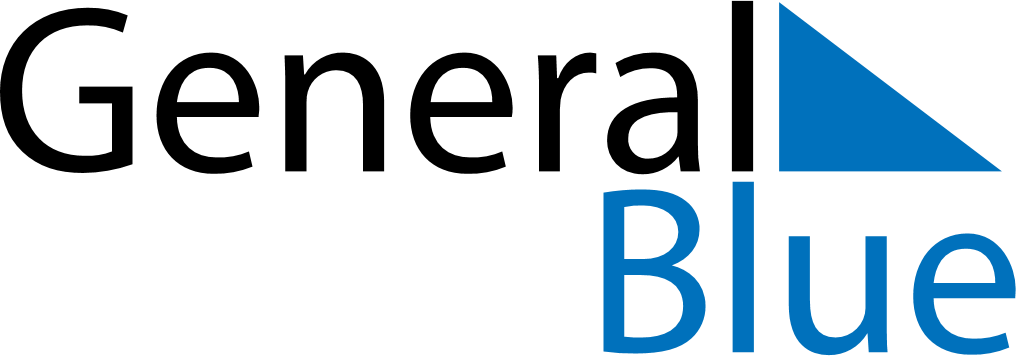 September 2026September 2026September 2026United StatesUnited StatesSundayMondayTuesdayWednesdayThursdayFridaySaturday123456789101112Labor Day131415161718192021222324252627282930